Pando - Bolivia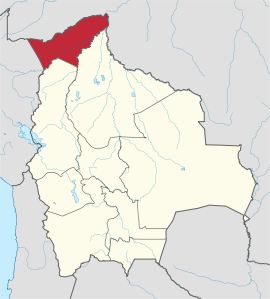 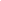 Ciudad Capital: CobijaSuperficie: 63.827 Km2Población: 110.436 habitantes (2012)Gobernador Luis Adolfo FloresPrincipales actividades económicas:Esta región, compone una pequeña parte del PBI nacional, pero significó per cápita unos USD 2.632 (2011). Las principales actividades son la minera (oro, litio, cinabrio, ilmenita, bauxita, columbita, piedras preciosas y semipreciosas), la agricultura  (maíz, cacao, café, yuca o mandioca, arroz, frutas tropicales, legumbres y hortalizas) y la ganadería que es la más importante para los habitantes de la región.La pesca, la recolección de castaña o nuez amazónica, la extracción de goma y la actividad maderera suelen ser las ocupaciones de las personas con menos recursos. Principales exportaciones:Pando sólo exporta 9 productos; siendo ellos en un 70% las nueces amazónicas y almendras, oro en bruto en un 25,69% y productos de la madera con distintos niveles de agregación de valor en un 4,78%.Los mercados a los que provee son el de E.E.U.U. (42,02%), Países Bajos (32,27%), Reino Unido (10,16%), Francia, Australia, Perú, Boznia y Herzegovina, Canadá, Sudáfrica y Alemania.Principales cadenas productivas:En Pando se ha creado recientemente un Parque científico y tecnológico, que además de intentar desarrollar territorialmente el área mediante la innovación en el campo de las telecomunicaciones, la energía y el medio ambiente; pretende incidir en la biotecnología y el turismo. Entre sus objetivos se encuentra el de accionar en las cadenas productivas de Pando, como son la de las alimenticias como la de la castaña y la acuícola, pero también la medicinal y cosmética, las artesanías y la construcción.Estructura económica:Exportador nato de castaña y madera; con un PIB per cápita que está entre los tres primeros del país, y con una vocación agrícola que suele alternarse cíclicamente con otras actividades como la construcción y la minería dependiendo de los flujos de inversión pública o privada, el Departamento de Pando tiene un potencial productivo promisorio. En 2014, el sector primario acumuló el 34% del PBI, mientras el sector secundario el 28% y los servicios, un 38%. Indicadores de referenciaIndicadorValorAñoFuenteEducaciónTasa de Alfabetismo (Población 15 años y más)96,18%2013INEBSaludMortalidad Infantil(cada 1.000 nacidos)1612008INEBEmpleoPEA48.0132012INEBPBIParticipación  en el PBI nacional0,87%2013INEBExportacionesValor de exportaciones anuales (en US$)34.238.4812015IBCEIDHÍndice de Desarrollo Humano0,6182015PNUDPobrezaPorcentaje de Pobreza58,8%2012INEBEstructura económicaCantidad de empresas3.2092016FUNDAEMPRESA